CON540FULL TRANSFER OF A RESOURCE CONSENTSECTIONS 134-137 RESOURCE MANAGEMENT ACT 1991If you need help in filling out this form, please contact our Customer Services staff on (03) 353-9007 
or toll free 0800 EC INFO (0800 324 636). 
We will be able to provide some general assistance.How to applyEmail the completed application and supporting documentation to: ecinfo@ecan.govt.nz
Or send to Environment Canterbury, PO Box 345, Christchurch 8140If you are wanting to partially transfer a resource consent please use the form;CON541A: Partial Transfer of a Resource Consent to take Ground/Surface Water or;CON541B: Partial Transfer of a discharge consent or;CON541C: Partial Transfer of a Resource Consent (excluding Ground/Surface Water Take & discharge). Your application must be accompanied with the fixed fee specified here on Environment Canterbury’s website page “How much will my consent cost?”If your consent has lapsed, it cannot be transferred. Any compliance monitoring charges for work completed up until the date of transfer will be invoiced to the current consent holder.The transfer is effective from the date a correctly completed transfer form is received.Completion Instructions for Part B and C:Please attach a copy of the Record of Title for the property this consent relates to in the new consent holder’s name.  
Where a Certificate of Title is not supplied this could delay processing of the transfer. 
If a resource consent requires a partial change of name:Part B must contain all names of current consent holders; andPart C must contain all names of proposed new consent holders INCLUDING the individual or organisation intending to remain a resource consent holder.Please note that a request to transfer the resource consent cannot occur without signatures of ALL current consent holders.If this consent is in the name of a company and/or limited partnership only 1 director’s signature is required but that director’s signature must be witnessed.If this consent is in the name of a company and/or limited partnership, and someone employed by the consent holder other than a director is signing on behalf of the consent holder, the person signing must complete the declaration at Part B and / or Part C as applicable.Please confirm date and method of payment and attach proof where possible.Terms of TradeOn accepting this transfer please note that the monitoring and administration charges will apply and Environment Canterbury’s Terms of Trade are that all accounts be paid by the 20th of the following month.  Should the account remain unpaid within 30 days after the due date, Environment Canterbury reserves the right to refer the account onto a collection agency and any costs incurred in doing this will be passed onto you as the account holder.For Office use onlyFor Office use onlyDate ReceivedReceipt NumberPART A: Consent detailsPART A: Consent detailsPART A: Consent detailsPART A: Consent detailsResource Consent numberSite addressLegal description (please attach copy of record of title).Description of activity authorised by consent 
(i.e. discharge of human effluent to land):Approximate date consent first used 
(Note: this may be different to the date the consent was granted)Approximate date consent first used 
(Note: this may be different to the date the consent was granted)PART B: Current consent holder details(Please ensure all applicable fields are completed and contain all names and of current consent holders)PART B: Current consent holder details(Please ensure all applicable fields are completed and contain all names and of current consent holders)PART B: Current consent holder details(Please ensure all applicable fields are completed and contain all names and of current consent holders)PART B: Current consent holder details(Please ensure all applicable fields are completed and contain all names and of current consent holders)PART B: Current consent holder details(Please ensure all applicable fields are completed and contain all names and of current consent holders)PART B: Current consent holder details(Please ensure all applicable fields are completed and contain all names and of current consent holders)PART B: Current consent holder details(Please ensure all applicable fields are completed and contain all names and of current consent holders)PART B: Current consent holder details(Please ensure all applicable fields are completed and contain all names and of current consent holders)PART B: Current consent holder details(Please ensure all applicable fields are completed and contain all names and of current consent holders)PART B: Current consent holder details(Please ensure all applicable fields are completed and contain all names and of current consent holders)PART B: Current consent holder details(Please ensure all applicable fields are completed and contain all names and of current consent holders)PART B: Current consent holder details(Please ensure all applicable fields are completed and contain all names and of current consent holders)PART B: Current consent holder details(Please ensure all applicable fields are completed and contain all names and of current consent holders)PART B: Current consent holder details(Please ensure all applicable fields are completed and contain all names and of current consent holders)PART B: Current consent holder details(Please ensure all applicable fields are completed and contain all names and of current consent holders)SurnameSurnameAll first names 
(in full)All first names 
(in full)TitleTitleSurname  Surname  All first names 
(in full)All first names 
(in full)TitleTitleRegistered Company name and number Registered Company name and number Registered Company name and number OR other legal entity with an NZBN numberOR other legal entity with an NZBN numberOR other legal entity with an NZBN numberCurrent Postal addressCurrent Postal addressCurrent Postal addressTelephone number (work)Telephone number (work)Telephone number (work)Mobile numberMobile numberTelephone number (home)Telephone number (home)Telephone number (home)Email  Email  Signature/s of current consent holder/sSignature/s of current consent holder/sSignature/s of current consent holder/sSignature/s of current consent holder/sDateDateDateName/s of signatoriesName/s of signatoriesName/s of signatoriesIf you are signing on behalf of the consent holder and you are:not a director of the company that is the consent holder; ornot a director of the general partner of the limited partnership that is the consent holder; orIf you represent a territorial authority, body corporate, or incorporated society; please complete the following declaration (Please ensure all fields are completed):If you are signing on behalf of the consent holder and you are:not a director of the company that is the consent holder; ornot a director of the general partner of the limited partnership that is the consent holder; orIf you represent a territorial authority, body corporate, or incorporated society; please complete the following declaration (Please ensure all fields are completed):If you are signing on behalf of the consent holder and you are:not a director of the company that is the consent holder; ornot a director of the general partner of the limited partnership that is the consent holder; orIf you represent a territorial authority, body corporate, or incorporated society; please complete the following declaration (Please ensure all fields are completed):If you are signing on behalf of the consent holder and you are:not a director of the company that is the consent holder; ornot a director of the general partner of the limited partnership that is the consent holder; orIf you represent a territorial authority, body corporate, or incorporated society; please complete the following declaration (Please ensure all fields are completed):If you are signing on behalf of the consent holder and you are:not a director of the company that is the consent holder; ornot a director of the general partner of the limited partnership that is the consent holder; orIf you represent a territorial authority, body corporate, or incorporated society; please complete the following declaration (Please ensure all fields are completed):If you are signing on behalf of the consent holder and you are:not a director of the company that is the consent holder; ornot a director of the general partner of the limited partnership that is the consent holder; orIf you represent a territorial authority, body corporate, or incorporated society; please complete the following declaration (Please ensure all fields are completed):If you are signing on behalf of the consent holder and you are:not a director of the company that is the consent holder; ornot a director of the general partner of the limited partnership that is the consent holder; orIf you represent a territorial authority, body corporate, or incorporated society; please complete the following declaration (Please ensure all fields are completed):If you are signing on behalf of the consent holder and you are:not a director of the company that is the consent holder; ornot a director of the general partner of the limited partnership that is the consent holder; orIf you represent a territorial authority, body corporate, or incorporated society; please complete the following declaration (Please ensure all fields are completed):If you are signing on behalf of the consent holder and you are:not a director of the company that is the consent holder; ornot a director of the general partner of the limited partnership that is the consent holder; orIf you represent a territorial authority, body corporate, or incorporated society; please complete the following declaration (Please ensure all fields are completed):If you are signing on behalf of the consent holder and you are:not a director of the company that is the consent holder; ornot a director of the general partner of the limited partnership that is the consent holder; orIf you represent a territorial authority, body corporate, or incorporated society; please complete the following declaration (Please ensure all fields are completed):If you are signing on behalf of the consent holder and you are:not a director of the company that is the consent holder; ornot a director of the general partner of the limited partnership that is the consent holder; orIf you represent a territorial authority, body corporate, or incorporated society; please complete the following declaration (Please ensure all fields are completed):If you are signing on behalf of the consent holder and you are:not a director of the company that is the consent holder; ornot a director of the general partner of the limited partnership that is the consent holder; orIf you represent a territorial authority, body corporate, or incorporated society; please complete the following declaration (Please ensure all fields are completed):If you are signing on behalf of the consent holder and you are:not a director of the company that is the consent holder; ornot a director of the general partner of the limited partnership that is the consent holder; orIf you represent a territorial authority, body corporate, or incorporated society; please complete the following declaration (Please ensure all fields are completed):If you are signing on behalf of the consent holder and you are:not a director of the company that is the consent holder; ornot a director of the general partner of the limited partnership that is the consent holder; orIf you represent a territorial authority, body corporate, or incorporated society; please complete the following declaration (Please ensure all fields are completed):If you are signing on behalf of the consent holder and you are:not a director of the company that is the consent holder; ornot a director of the general partner of the limited partnership that is the consent holder; orIf you represent a territorial authority, body corporate, or incorporated society; please complete the following declaration (Please ensure all fields are completed):I am an employee an employee officer officer member memberof the consent holder (please select correct option)of the consent holder (please select correct option)of the consent holder (please select correct option)of the consent holder (please select correct option)of the consent holder (please select correct option)of the consent holder (please select correct option)of the consent holder (please select correct option)of the consent holder (please select correct option)IFull name, occupation, employer of authorised signatoryFull name, occupation, employer of authorised signatoryFull name, occupation, employer of authorised signatoryFull name, occupation, employer of authorised signatoryFull name, occupation, employer of authorised signatoryFull name, occupation, employer of authorised signatoryam authorised by  am authorised by  am authorised by  the consent holder ofthe consent holder ofthe consent holder ofto sign this transfer datedto sign this transfer datedto sign this transfer datedDateDateSignature of authorised signatorySignature of authorised signatorySignature of authorised signatoryDateDateName/s of signatoriesName/s of signatoriesName/s of signatoriesPART C:  New consent holder details (Please ensure all applicable fields are completed, all names of proposed new consent holders including the individual or organisation intending to remain a resource consent holder. If this consent is in the name of a company and/or limited partnership only 1 director’s signature is required.)If this consent is currently under review or undergoing a change of conditions application, I understand the conditions of the consent may change after the transfer has occurred.PART C:  New consent holder details (Please ensure all applicable fields are completed, all names of proposed new consent holders including the individual or organisation intending to remain a resource consent holder. If this consent is in the name of a company and/or limited partnership only 1 director’s signature is required.)If this consent is currently under review or undergoing a change of conditions application, I understand the conditions of the consent may change after the transfer has occurred.PART C:  New consent holder details (Please ensure all applicable fields are completed, all names of proposed new consent holders including the individual or organisation intending to remain a resource consent holder. If this consent is in the name of a company and/or limited partnership only 1 director’s signature is required.)If this consent is currently under review or undergoing a change of conditions application, I understand the conditions of the consent may change after the transfer has occurred.PART C:  New consent holder details (Please ensure all applicable fields are completed, all names of proposed new consent holders including the individual or organisation intending to remain a resource consent holder. If this consent is in the name of a company and/or limited partnership only 1 director’s signature is required.)If this consent is currently under review or undergoing a change of conditions application, I understand the conditions of the consent may change after the transfer has occurred.PART C:  New consent holder details (Please ensure all applicable fields are completed, all names of proposed new consent holders including the individual or organisation intending to remain a resource consent holder. If this consent is in the name of a company and/or limited partnership only 1 director’s signature is required.)If this consent is currently under review or undergoing a change of conditions application, I understand the conditions of the consent may change after the transfer has occurred.PART C:  New consent holder details (Please ensure all applicable fields are completed, all names of proposed new consent holders including the individual or organisation intending to remain a resource consent holder. If this consent is in the name of a company and/or limited partnership only 1 director’s signature is required.)If this consent is currently under review or undergoing a change of conditions application, I understand the conditions of the consent may change after the transfer has occurred.PART C:  New consent holder details (Please ensure all applicable fields are completed, all names of proposed new consent holders including the individual or organisation intending to remain a resource consent holder. If this consent is in the name of a company and/or limited partnership only 1 director’s signature is required.)If this consent is currently under review or undergoing a change of conditions application, I understand the conditions of the consent may change after the transfer has occurred.PART C:  New consent holder details (Please ensure all applicable fields are completed, all names of proposed new consent holders including the individual or organisation intending to remain a resource consent holder. If this consent is in the name of a company and/or limited partnership only 1 director’s signature is required.)If this consent is currently under review or undergoing a change of conditions application, I understand the conditions of the consent may change after the transfer has occurred.PART C:  New consent holder details (Please ensure all applicable fields are completed, all names of proposed new consent holders including the individual or organisation intending to remain a resource consent holder. If this consent is in the name of a company and/or limited partnership only 1 director’s signature is required.)If this consent is currently under review or undergoing a change of conditions application, I understand the conditions of the consent may change after the transfer has occurred.PART C:  New consent holder details (Please ensure all applicable fields are completed, all names of proposed new consent holders including the individual or organisation intending to remain a resource consent holder. If this consent is in the name of a company and/or limited partnership only 1 director’s signature is required.)If this consent is currently under review or undergoing a change of conditions application, I understand the conditions of the consent may change after the transfer has occurred.PART C:  New consent holder details (Please ensure all applicable fields are completed, all names of proposed new consent holders including the individual or organisation intending to remain a resource consent holder. If this consent is in the name of a company and/or limited partnership only 1 director’s signature is required.)If this consent is currently under review or undergoing a change of conditions application, I understand the conditions of the consent may change after the transfer has occurred.PART C:  New consent holder details (Please ensure all applicable fields are completed, all names of proposed new consent holders including the individual or organisation intending to remain a resource consent holder. If this consent is in the name of a company and/or limited partnership only 1 director’s signature is required.)If this consent is currently under review or undergoing a change of conditions application, I understand the conditions of the consent may change after the transfer has occurred.PART C:  New consent holder details (Please ensure all applicable fields are completed, all names of proposed new consent holders including the individual or organisation intending to remain a resource consent holder. If this consent is in the name of a company and/or limited partnership only 1 director’s signature is required.)If this consent is currently under review or undergoing a change of conditions application, I understand the conditions of the consent may change after the transfer has occurred.PART C:  New consent holder details (Please ensure all applicable fields are completed, all names of proposed new consent holders including the individual or organisation intending to remain a resource consent holder. If this consent is in the name of a company and/or limited partnership only 1 director’s signature is required.)If this consent is currently under review or undergoing a change of conditions application, I understand the conditions of the consent may change after the transfer has occurred.PART C:  New consent holder details (Please ensure all applicable fields are completed, all names of proposed new consent holders including the individual or organisation intending to remain a resource consent holder. If this consent is in the name of a company and/or limited partnership only 1 director’s signature is required.)If this consent is currently under review or undergoing a change of conditions application, I understand the conditions of the consent may change after the transfer has occurred.PART C:  New consent holder details (Please ensure all applicable fields are completed, all names of proposed new consent holders including the individual or organisation intending to remain a resource consent holder. If this consent is in the name of a company and/or limited partnership only 1 director’s signature is required.)If this consent is currently under review or undergoing a change of conditions application, I understand the conditions of the consent may change after the transfer has occurred.PART C:  New consent holder details (Please ensure all applicable fields are completed, all names of proposed new consent holders including the individual or organisation intending to remain a resource consent holder. If this consent is in the name of a company and/or limited partnership only 1 director’s signature is required.)If this consent is currently under review or undergoing a change of conditions application, I understand the conditions of the consent may change after the transfer has occurred.PART C:  New consent holder details (Please ensure all applicable fields are completed, all names of proposed new consent holders including the individual or organisation intending to remain a resource consent holder. If this consent is in the name of a company and/or limited partnership only 1 director’s signature is required.)If this consent is currently under review or undergoing a change of conditions application, I understand the conditions of the consent may change after the transfer has occurred.PART C:  New consent holder details (Please ensure all applicable fields are completed, all names of proposed new consent holders including the individual or organisation intending to remain a resource consent holder. If this consent is in the name of a company and/or limited partnership only 1 director’s signature is required.)If this consent is currently under review or undergoing a change of conditions application, I understand the conditions of the consent may change after the transfer has occurred.PART C:  New consent holder details (Please ensure all applicable fields are completed, all names of proposed new consent holders including the individual or organisation intending to remain a resource consent holder. If this consent is in the name of a company and/or limited partnership only 1 director’s signature is required.)If this consent is currently under review or undergoing a change of conditions application, I understand the conditions of the consent may change after the transfer has occurred.SurnameSurnameAll first names 
(in full)All first names 
(in full)TitleTitleTitleSurname  Surname  All first names 
(in full)All first names 
(in full)TitleTitleTitleRegistered Company name and number Registered Company name and number Registered Company name and number OR other legal entity with an NZBN numberOR other legal entity with an NZBN numberOR other legal entity with an NZBN numberCurrent Postal addressCurrent Postal addressCurrent Postal addressTelephone number (work)Telephone number (work)Telephone number (work)Mobile numberMobile numberTelephone number (home)Telephone number (home)Telephone number (home)Email  Email  Address for serviceAddress for serviceAddress for serviceAddress for service Email above Email above Email above Postal address above Postal address above Postal address above Postal address above Postal address aboveOther address or email (please specify)Other address or email (please specify)Other address or email (please specify)Other address or email (please specify)Other address or email (please specify)Signature/s of new consent 
holder/sSignature/s of new consent 
holder/sSignature/s of new consent 
holder/sSignature/s of new consent 
holder/sSignature/s of new consent 
holder/sDateDateDateName/s of signatoriesName/s of signatoriesName/s of signatoriesIf you are signing on behalf of the consent holder and you are:not a director of the company that is the consent holder; ornot a director of the general partner of the limited partnership that is the consent holder; orIf you represent a territorial authority, body corporate, or incorporated society; please complete the following declaration (Please ensure all fields are completed):If you are signing on behalf of the consent holder and you are:not a director of the company that is the consent holder; ornot a director of the general partner of the limited partnership that is the consent holder; orIf you represent a territorial authority, body corporate, or incorporated society; please complete the following declaration (Please ensure all fields are completed):If you are signing on behalf of the consent holder and you are:not a director of the company that is the consent holder; ornot a director of the general partner of the limited partnership that is the consent holder; orIf you represent a territorial authority, body corporate, or incorporated society; please complete the following declaration (Please ensure all fields are completed):If you are signing on behalf of the consent holder and you are:not a director of the company that is the consent holder; ornot a director of the general partner of the limited partnership that is the consent holder; orIf you represent a territorial authority, body corporate, or incorporated society; please complete the following declaration (Please ensure all fields are completed):If you are signing on behalf of the consent holder and you are:not a director of the company that is the consent holder; ornot a director of the general partner of the limited partnership that is the consent holder; orIf you represent a territorial authority, body corporate, or incorporated society; please complete the following declaration (Please ensure all fields are completed):If you are signing on behalf of the consent holder and you are:not a director of the company that is the consent holder; ornot a director of the general partner of the limited partnership that is the consent holder; orIf you represent a territorial authority, body corporate, or incorporated society; please complete the following declaration (Please ensure all fields are completed):If you are signing on behalf of the consent holder and you are:not a director of the company that is the consent holder; ornot a director of the general partner of the limited partnership that is the consent holder; orIf you represent a territorial authority, body corporate, or incorporated society; please complete the following declaration (Please ensure all fields are completed):If you are signing on behalf of the consent holder and you are:not a director of the company that is the consent holder; ornot a director of the general partner of the limited partnership that is the consent holder; orIf you represent a territorial authority, body corporate, or incorporated society; please complete the following declaration (Please ensure all fields are completed):If you are signing on behalf of the consent holder and you are:not a director of the company that is the consent holder; ornot a director of the general partner of the limited partnership that is the consent holder; orIf you represent a territorial authority, body corporate, or incorporated society; please complete the following declaration (Please ensure all fields are completed):If you are signing on behalf of the consent holder and you are:not a director of the company that is the consent holder; ornot a director of the general partner of the limited partnership that is the consent holder; orIf you represent a territorial authority, body corporate, or incorporated society; please complete the following declaration (Please ensure all fields are completed):If you are signing on behalf of the consent holder and you are:not a director of the company that is the consent holder; ornot a director of the general partner of the limited partnership that is the consent holder; orIf you represent a territorial authority, body corporate, or incorporated society; please complete the following declaration (Please ensure all fields are completed):If you are signing on behalf of the consent holder and you are:not a director of the company that is the consent holder; ornot a director of the general partner of the limited partnership that is the consent holder; orIf you represent a territorial authority, body corporate, or incorporated society; please complete the following declaration (Please ensure all fields are completed):If you are signing on behalf of the consent holder and you are:not a director of the company that is the consent holder; ornot a director of the general partner of the limited partnership that is the consent holder; orIf you represent a territorial authority, body corporate, or incorporated society; please complete the following declaration (Please ensure all fields are completed):If you are signing on behalf of the consent holder and you are:not a director of the company that is the consent holder; ornot a director of the general partner of the limited partnership that is the consent holder; orIf you represent a territorial authority, body corporate, or incorporated society; please complete the following declaration (Please ensure all fields are completed):If you are signing on behalf of the consent holder and you are:not a director of the company that is the consent holder; ornot a director of the general partner of the limited partnership that is the consent holder; orIf you represent a territorial authority, body corporate, or incorporated society; please complete the following declaration (Please ensure all fields are completed):If you are signing on behalf of the consent holder and you are:not a director of the company that is the consent holder; ornot a director of the general partner of the limited partnership that is the consent holder; orIf you represent a territorial authority, body corporate, or incorporated society; please complete the following declaration (Please ensure all fields are completed):If you are signing on behalf of the consent holder and you are:not a director of the company that is the consent holder; ornot a director of the general partner of the limited partnership that is the consent holder; orIf you represent a territorial authority, body corporate, or incorporated society; please complete the following declaration (Please ensure all fields are completed):If you are signing on behalf of the consent holder and you are:not a director of the company that is the consent holder; ornot a director of the general partner of the limited partnership that is the consent holder; orIf you represent a territorial authority, body corporate, or incorporated society; please complete the following declaration (Please ensure all fields are completed):If you are signing on behalf of the consent holder and you are:not a director of the company that is the consent holder; ornot a director of the general partner of the limited partnership that is the consent holder; orIf you represent a territorial authority, body corporate, or incorporated society; please complete the following declaration (Please ensure all fields are completed):If you are signing on behalf of the consent holder and you are:not a director of the company that is the consent holder; ornot a director of the general partner of the limited partnership that is the consent holder; orIf you represent a territorial authority, body corporate, or incorporated society; please complete the following declaration (Please ensure all fields are completed):I am an employee an employee officer officer officer member member memberof the consent holder (please select correct option)of the consent holder (please select correct option)of the consent holder (please select correct option)of the consent holder (please select correct option)of the consent holder (please select correct option)of the consent holder (please select correct option)of the consent holder (please select correct option)of the consent holder (please select correct option)of the consent holder (please select correct option)of the consent holder (please select correct option)of the consent holder (please select correct option)IFull name, occupation, employer of authorised signatoryFull name, occupation, employer of authorised signatoryFull name, occupation, employer of authorised signatoryFull name, occupation, employer of authorised signatoryFull name, occupation, employer of authorised signatoryFull name, occupation, employer of authorised signatoryFull name, occupation, employer of authorised signatoryFull name, occupation, employer of authorised signatoryFull name, occupation, employer of authorised signatoryam authorised by  am authorised by  am authorised by  the consent holder of the consent holder of the consent holder of to sign this transfer datedto sign this transfer datedto sign this transfer datedDateDateDateDateDateSignature of authorised signatorySignature of authorised signatorySignature of authorised signatoryDateDateDateDateDateName/s of signatoriesName/s of signatoriesName/s of signatoriesPlease complete to confirm inclusion of the following:Please complete to confirm inclusion of the following:Please complete to confirm inclusion of the following:Please complete to confirm inclusion of the following:Please complete to confirm inclusion of the following:Please complete to confirm inclusion of the following:Parts A, B, C completed, signed by all appropriate parties, and dated. Parts A, B, C completed, signed by all appropriate parties, and dated. Parts A, B, C completed, signed by all appropriate parties, and dated. Parts A, B, C completed, signed by all appropriate parties, and dated. Parts A, B, C completed, signed by all appropriate parties, and dated. Proof of Payment includedProof of Payment includedProof of Payment includedProof of Payment includedProof of Payment includedMethod of paymentMethod of paymentDate:Proof attached Copy of the Record of Title/s for the land parcels this consent relates to in the new consent holder’s name.Copy of the Record of Title/s for the land parcels this consent relates to in the new consent holder’s name.Copy of the Record of Title/s for the land parcels this consent relates to in the new consent holder’s name.Copy of the Record of Title/s for the land parcels this consent relates to in the new consent holder’s name.Copy of the Record of Title/s for the land parcels this consent relates to in the new consent holder’s name.Proof of occupancy (e.g. lease agreement or title confirming registered lease) if you are not the Landowner.Proof of occupancy (e.g. lease agreement or title confirming registered lease) if you are not the Landowner.Proof of occupancy (e.g. lease agreement or title confirming registered lease) if you are not the Landowner.Proof of occupancy (e.g. lease agreement or title confirming registered lease) if you are not the Landowner.Proof of occupancy (e.g. lease agreement or title confirming registered lease) if you are not the Landowner.Please provide death certificate and name of executor if the consent holder is deceased.Please provide death certificate and name of executor if the consent holder is deceased.Please provide death certificate and name of executor if the consent holder is deceased.Please provide death certificate and name of executor if the consent holder is deceased.Please provide death certificate and name of executor if the consent holder is deceased.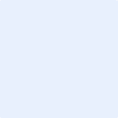 